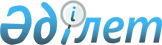 Қазақстан Республикасы Қаржы министрлігінің 1999 жылғы 15 маусымдағы N 292 бұйрығына N 2 өзгеріс пен толықтырулар енгізу туралы
					
			Күшін жойған
			
			
		
					Бұйрық Қазақстан Республикасы Қаржы министрлігі 1999 жылғы 5 тамыз N 406 Қазақстан Республикасы Әділет министрлігінде 1999 жылғы 7 қыркүйекте N 883 тіркелді. Күші жойылды - ҚР Қаржы министрлігінің 2000 жылғы 11 қарашадағы N 480 бұйрығымен. (Бұйрықтан үзіндіні төменнен қараңыз.)



            Ескерту: ҚР Қаржы министрлігінің 2000 жылғы 11 қарашадағы N 480      




               бұйрығы мен күші жойылған кейбір бұйрықтарының тізбесінен   
               үзінді: 
     
     "Мемлекеттік тапсырыс шеңберінде орындалатын республикалық және 
жергілікті бюджеттік бағдарламаларды қаржыландыру ережесін бекіту туралы" 
Қазақстан Республикасы Үкіметінің 2000 жылғы 6 қарашадағы N 1675 қаулысына 
сәйкес Бұйырамын:
     1. Қоса беріліп отырған тізбеге сәйкес Қазақстан Республикасы Қаржы 
министрлігінің кейбір бұйрықтарының күші жойылды деп танылсын...
     
     
     Министр
     
     





          3. "Қазақстан Республикасы Қаржы министрлігінің 1999 жылғы 15 
маусымдағы N 292 бұйрығына N 2 өзгерістер мен толықтырулар енгізу туралы" 
Қазақстан Республикасы Қаржы министрлігінің 1999 жылғы 5 тамыздағы N 406 
бұйрығы  
 V990883_ 
 .
______________________________________________________________ 




          "1999 жылға арналған республикалық бюджет туралы"  
 Z980318_ 
  Қазақстан 
Республикасының Заңына өзгерістер мен толықтырулар енгізу туралы" 1999 
жылғы 28 маусымдағы N 406-1  
 Z990406_ 
  Қазақстан Республикасының Заңына, 
"Көп балалы отбасыларды әлеуметтік қолдау жөніндегі шаралар туралы" 
Қазақстан Республикасы Президентінің 1992 жылғы 4 желтоқсандағы N 1002 
Жарлығына, "Қазақстан Республикасы Үкіметінің 1998 жылғы 25 желтоқсандағы 
N 1334 қаулысына өзгерістер енгізу туралы" Қазақстан Республикасы 
Үкіметінің 1999 жылғы 26 маусымдағы N 1064  
 P991064_ 
  қаулысына сәйкес 
бұйырамын:




          1. "Республикалық және жергілікті бюджеттердің есебінен мемлекеттік 
тапсырысты қаржыландырудың ережесін бекіту туралы" Қазақстан Республикасы 
Қаржы министрлігінің 1999 жылғы 15 маусымдағы N 292  
 V990811_ 
  бұйрығына 
мынадай өзгеріс пен толықтырулар енгізілсін:




          аталған бұйрықпен бекітілген Республикалық және жергілікті 




бюджеттердің есебінен мемлекеттік тапсырысты қаржыландырудың ережесінде 
(бұдан әрі - Ереже):
     1) Ережеге N 1-қосымшада:
     мына жолдың атауы өзгертілсін:
     "4.6.206.9.31 Мемлекеттік білім беру тапсырыстары (грант) бойынша ел 
ішіндегі жоғары оқу орындарында кадрлар даярлау (2-топ)";
     мынадай мазмұндағы жолдармен толықтырылсын:
     "1.5.606.31.31 Мәліметтердің ақпараттық-статистикалық базасын құру, 
1-топ";
     "12.1.215.36.31 Оңтүстік Қазақстан облысында Қызыләскер-Киров 
автомобиль жолын салу, 1-топ";
     2) Ережеге N 2-қосымшада:
     мынадай мазмұндағы жолмен толықтырылсын:
     "6.2.258.46.23 Көп балалы аналар".
     2. Осы бұйрық Қазақстан Республикасының Әділет министрлігінде 
мемлекеттік тіркеуден өткен күнінен бастап күшіне енеді.
     
     Қазақстан Республикасы
     Премьер-Министрінің
     орынбасары -
     Қаржы министрі
 
Оқығандар:     
          Умбетова А.М.
          Икебаева А.Ж.    
      
      


					© 2012. Қазақстан Республикасы Әділет министрлігінің «Қазақстан Республикасының Заңнама және құқықтық ақпарат институты» ШЖҚ РМК
				